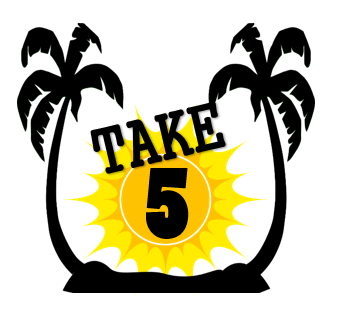 What does the research say about summer reading?“Regardless of ethnicity, socioeconomic level, or previous achievement, children who read four or more books over the summer fare better on reading comprehension tests in the fall than their peers who read one or no books over the summer.” – Jimmy Kim, Journal of Education for Students Placed at RiskJones Middle Students are eligible to check out up to 5 books from the Jones Media Center if they meet all of the following criteria:Be a rising 6th, 7th or 8th grader at Jones Middle for the upcoming school year.Return all materials borrowed during the current school year. Have no owed fines for missing or damaged materials on their student account.Return the signed parent permission form below to the JMS Media Center.Student Name_______________________________________________________________________Student ID# _____________________________________________	Rising Grade _____________Parent Name ________________________________________________________________________Parent email _________________________________________________________________________Parent Phone ________________________________________________________________________How many books does your child have permission to check out this summer? (Circle one)		1		2		3		4		5Please initial ALL of the following acknowledgements:_____ I agree to pay a replacement fee of $10 for paperbacks and $20 for hardbacks for any damaged books or books not returned by August 6, 2018, as well as the $1 fee for lost Take 5 Book Bags._____ I do not plan to withdraw my student from Jones Middle or move out of the area during the summer. If my situation changes, I will return the books to Jones Middle or mail them to the school at 3575 Ridge Road, Buford, GA 30519._____ I understand the books must be returned by August 6, 2018, to the Jones Media Center.Parent Signature _______________________________________  Date ___________________________Jones Media Center Summer Checkout Dates to Remember:Monday-Thursday, May 14- 17 Summer Checkout for Rising 7th and 8th Graders during school dayTuesday & Wednesday, May 15 & 16Summer Checkout for Rising 6th Graders  4:30 – 5:00 Mid-Summer Return & Checkout Wednesday, June 20 in the Media Center  10:00 AM – 1:00 PM   You must return your books in order to check out more books.During-the-Summer Book Return OptionsFinished with your books before the end of the summer and want to return them? (no additional checkouts)Any Monday-Thursday during the Summer 9:00-3:00 Return books to the Jones front office (770-904-5450)End-of-Summer Final Book Return DatesThursday, August 2 (Open House) 11:00 Return books to the Media Center.Monday, August 6 (first day of school) - ALL Books due on or before this date to the Media Center.Reminders:Damaged / Lost Book Charge: $10 - Paperbacks, $20 – Hardbacks$1 replacement fee for lost Take 5 Book Bag